أهم ما ذكر خلال اللقاء الثاني لمادة النظام البحري  والجويمراحل تطور النظام 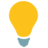 ➖تطور في ثلاث عصور١/ العصر القديم٢/ العصر الوسيط٣/العصر الحديث⚡ تطور النظام البحري في المملكه العربيه السعوديه ⚡ مهم جدا➖ ( جميع التواريخ مهمه )ضرب مثال عليها وهو♦️١٣٩٤ صدور نظام تنظيم الموانئ و المرافئ البحريه♦️ ١٣٩٥ صدور لائحة الموانئ و المرافئ البحريهمضمون الملاحة البحرية♦️س/ماالمقصود بالملاحة البحرية ؟♦️س/هل تدخل الملاحة في النهر ضمن الملاحة البحرية .؟♦️س/ كيف يمكن التفرقة بين البحر و النهر عند التقائهما.. وما هو القانون الواجب تطبيقه ؟ ج/ هناك ثلاثة آراء  المرجح فيها هو ما اتجه اليه القضاء في فرنسا و مصر  هو ان ما يميز الملاحة البحرية عن الملاحة النهرية هي المخاطر التي تواجهها الملاحة البحرية ... راجع ص١٣ أنواع الملاحة البحرية♦️ الملاحة البحرية من حيث الأهمية ١/ الملاحة الرئيسية ٢/ الملاحة المساعدة♦️ الملاحة البحرية من حيث وفق مسافة الرحلة ١/ملاحة من أعالي البحار٢/ملاحة ساحلية♦️تقسم الملاحة البحرية  وفق الهدف١/ملاحة تجارية٢/ ملاحة الصيد٣/ ملاحة النزهةالملاحة المختلطة♦️س/ ماهي الملاحة المختلطة .. و ما هو القانون الواجب تطبيقه ..؟ ص ١٤+١٥